Honební spolek Komňa pořádá v pátek, dne 03.06.2022                                                                                                                tradiční DEN DĚTÍ s myslivci                           v areálu HS Komňa  na Rasovéodjíždíme 08.10 hodin od zastávky  (odcházíme v 08.00 hodin od školky, v krajním případě doveďte děti až k autobusu, ale nahlaste to předem!!!!)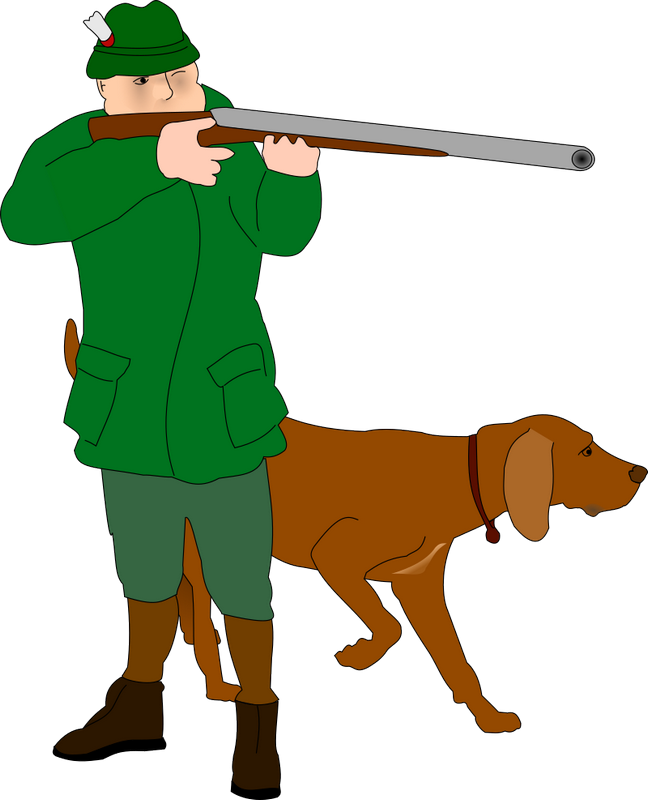 zpátky jdeme pěšky dolů z Rasové				Program:   •ukázka kynologických akcí loveckých 	                                                          psů + ukázka výcviku•opékání špekáčků a občerstvení pro děti•střelba ze vzduchovkyDěti ať mají vhodné sportovní oblečení, pevnou obuv, pokrývku hlavy. Dopolední svačinka bude odhlášena (dostanou od myslivců špekáčky).Oběd a odpolední svačinka budou zajištěny v MŠ. 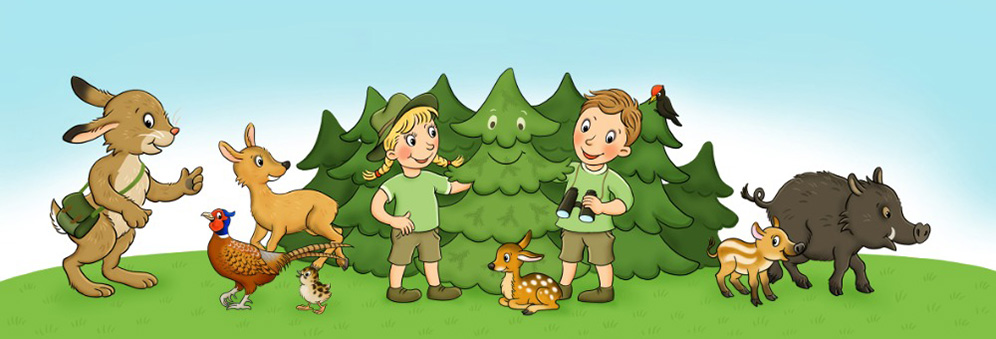 